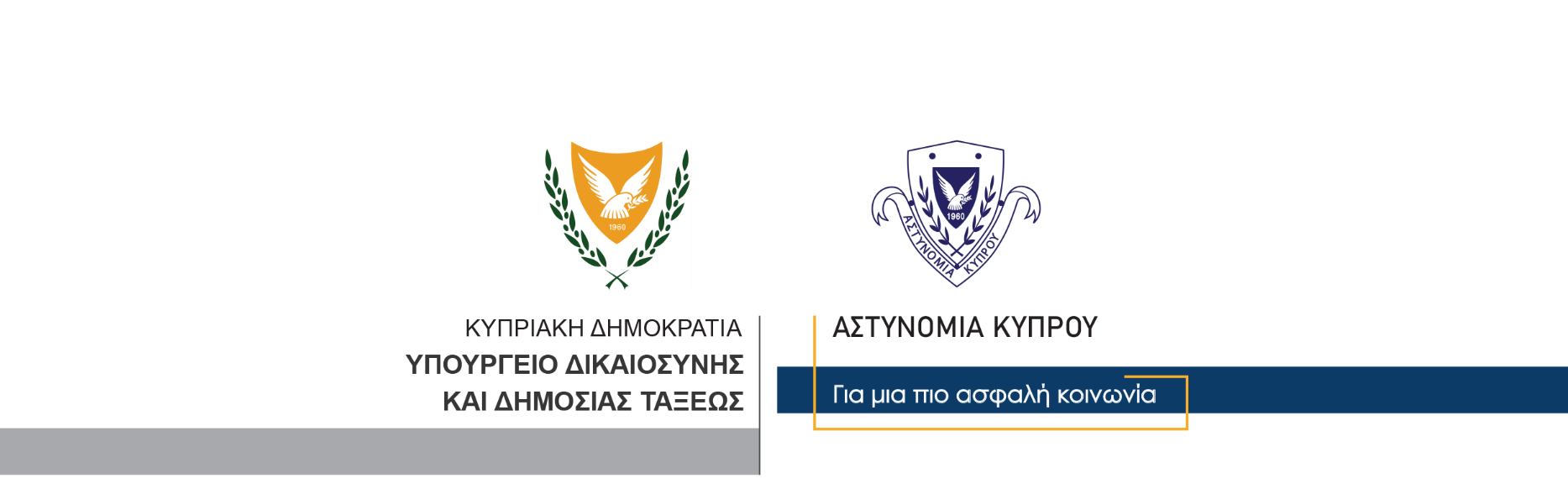 13 Μαρτίου, 2022  Δελτίο Τύπου 3Συνομωσία προς διάπραξη κακουργήματος και πλημμελήματος – Παράνομη κατοχή περιουσίας και εκρηκτικών υλών – Διάρρηξη κατοικίας και κλοπή -  Συνελήφθησαν δύο πρόσωπαΣυντονισμένη έρευνα πραγματοποιήθηκε σήμερα μεταξύ των ωρών 8.45π.μ. – 10.30π.μ, σε υποστατικό στη Λεμεσό, από μέλη του ΤΑΕ και ΟΠΕ Λεμεσού.  Κατά τη διάρκεια της έρευνας, η οποία έγινε δυνάμει δικαστικού εντάλματος έρευνας, εντοπίστηκαν στο εν λόγω υποστατικό δύο γυναίκες ηλικίας 45 και 27 ετών. Επίσης, εντοπίστηκαν και παραλήφθηκαν ως τεκμήρια, μεγάλος αριθμός από χρυσαφικά, ρολόγια χειρός, πορτοφόλια, ηλεκτρονικές συσκευές, ένα μικρό χρηματοκιβώτιο, καθώς επίσης και 10 σφαίρες. Από τις μέχρι τώρα εξετάσεις που έγιναν, μέρος της περιουσίας που εντοπίστηκε,  αναγνωρίστηκε από πρόσωπο του οποίου η κατοικία διαρρήχθηκε χθες 12/03/2022 και από αυτήν κλάπηκε περιουσία συνολικής αξίας 1,600 ευρώ περίπου. Εναντίον της 45χρονης και της 27χρονης, εκδόθηκαν δικαστικά εντάλματα σύλληψης, δυνάμει των οποίων συνελήφθησαν και τέθηκαν υπό κράτηση.Το ΤΑΕ Λεμεσού συνεχίζει τις εξετάσεις.  							       Κλάδος ΕπικοινωνίαςΥποδιεύθυνση Επικοινωνίας Δημοσίων Σχέσεων & Κοινωνικής Ευθύνης